Zgierz dn. 30.10.2023 r. ZP.272.15.2023.MW/5INFORMACJA O PYTANIACH I ODPOWIEDZIACH DO TREŚCI SWZ I 
zmiana terminu otwarciaNa podstawie art. 284 ustawy z dnia 11 września 2019 r.  Prawo zamówień publicznych (tj. Dz. U. z 2023 r. poz. 1605 ze zm. – dalej zwanej Ustawą) Powiat Zgierski w imieniu, którego działa Zarząd Powiatu Zgierskiego (dalej zwany Zamawiającym) modyfikuje treść Specyfikacji Warunków Zamówienia (dalej zwanej SWZ), w postępowaniu: pn.: „Przebudowa drogi powiatowej nr 5121 E w Boczkach Domaradzkich gm. Głowno” (ID 837442).PYTANIE WYKONAWCY : Prosimy o podanie kategorii ruchu KR wraz z uziarnieniem i wymaganym lepiszczem dla mieszanekmineralno-asfaltowych. Zamieszczona SST opiera się na nieaktualnych normach i nie precyzuje wymagańodnośnie poszczególnych warstw bitumicznychODPOWIEDŹ ZAMAWIAJĄCEGO : Kategoria ruchu przedmiotowego odcinka drogi powiatowej to KR 3.Zamawiający informuje, że w europejskim systemie oceny zgodności normy są dobrowolne. Zgodnie z prawem UE ocena zgodności może i powinna odwoływać się do  dobrowolnych specyfikacji technicznych powszechnego i wielokrotnego stosowania. Zamawiający zdefiniował wymagania kontraktowe za pomocą SST. Na wniosek Wykonawcy, SST dotycząca wykonania warstwy wyrównawczej zostaje doprecyzowana  w załączeniu pełna treść wprowadzona załącznikiem pn: ST_warstwa wyrównawcza_nowaZamawiający informuje, że wprowadza zapisy w Projekcie umowy B_D załącznik nr 4 do SWZ w § 15 dotyczące waloryzacji, w załączeniu pełna treść wprowadzona wraz z załącznikiem pn: Projekt umowy załącznik nr 4 do SWZ Modyfikacja z dnia 30.10.2023 r. W związku z wprowadzonymi do treści SWZ zmianami, Zamawiający przedłuża termin składania ofert o czas niezbędny na ich przygotowanie, na podstawie art. 286 ust. 1 oraz ust. 3 Ustawy, treść SWZ w zakresie terminów, otrzymuje brzmienie:TERMIN ZWIĄZANIA OFERTĄTermin związania ofertą wynosi 30 dni. Pierwszym dniem terminu związania ofertą jest dzień, w którym upływa termin składania ofert, to oznacza, że termin związania ofertą upływa w dniu 13.12.2023 r.SPOSÓB ORAZ TERMIN SKŁADANIA OFERT „Ofertę należy złożyć za pośrednictwem platformazakupowa.pl pod adresem: https://platformazakupowa.pl/pn/powiat_zgierz, nie później niż do dnia 14.11.2023 r. do godz. 10:00TERMIN OTWARCIA OFERT ORAZ CZYNNOŚCI ZWIĄZANE Z OTWARCIEM OFERT Otwarcie ofert nastąpi w dniu 14.11.2023 r. o godz. 10:30 na komputerze Zamawiającego, po odszyfrowaniu i pobraniu za pośrednictwem platformazakupowa.pl, złożonych ofert. Zgodnie z art. 271 ust. 2 Ustawy udzielone odpowiedzi prowadzą do zmiany ogłoszenia o zamówieniu nr: 2023/BZP 00460101/01 z dnia 25.10.2023 r.  Ogłoszenie o zamianie ogłoszenia zostało wprowadzone w dniu 30.10.2023 r.  pod nr 2023/BZP 00460101PouczenieOd niezgodnej z przepisami Ustawy czynności Zamawiającego podjętej w postępowaniu 
o udzielenie zamówienia lub zaniechania czynności, do której Zamawiający jest zobowiązany na podstawie Ustawy Wykonawcy przysługują środki ochrony prawnej.	 Zarząd Powiatu Zgierskiego ___________________________________________________( podpis Kierownika Zamawiającego lub osoby upoważnionej)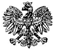 ZARZĄD  POWIATU  ZGIERSKIEGO95-100 Zgierz, ul. Sadowa 6atel. (42) 288 81 00,  fax (42) 719 08 16zarzad@powiat.zgierz.pl,    www.powiat.zgierz.pl